BRISBANE VETERANS RUGBY LEAGUE FOOTBALL CLUB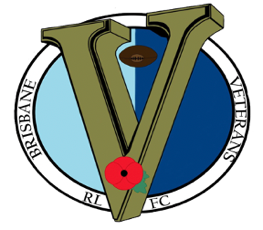 PLAYER MEDICAL ADVICE FORM 2021PLAYER’S NAME:   ______________________________________     PLAYER’S DOB:   ____ / ____ / _______ADDRESS:   _____________________________________________________________________________________________________________________________________________________________________MOBILE:    _____________________________ MEDICARE #:  _____________________________________PRIVATE HEALTH FUND:   __________________________________________________________________GP/MEDICAL CENTRE:  ____________________________________________________________________EMEGERNCY CONTACT NAME:  _____________________________________________________________EMERGENCY CONTACT MOBILE:_____________________ RELATIONSHIP:  __________________________I GIVE PERMISSION TO CALL AN AMNBULANCE IN AN EMERGENCY:  YES  /  NO DOES THE PLATER EXPERIENCE ANY OF THE FOLLOWING SIGNS OR SYMPTOMS DURING PHYSICAL ACTIVITY?ANY OTHER CONDITIONS OUR CLUB SHOULD BE AWARE OF? _____________________________________________REGULAR OR CURRENT MEDICATION? I.E. REASON, TIMING OF DOSE ETC. __________________________________ANY PHYSICAL PROBLEMS (I.E. MUSCULAR OR JOINT) THAT MAY LIMIT YOUR PHYSICAL ACTIVITY?HAVE YOU SUFFERED CONCUSSION IN THE LAST 3 YEARS? SUPPLY TREATMENT AND OUTCOMES:  ______________________________________________________________________________________________________________ARE YOU AWARE OF THE INHERENT RISKS OF PARTICIPATING IN PHSYCIAL ACTIVITY SUCH AS RUGBY LEAGUE? YES / NO I DECLARE THIS TO BE A TRUSE STATEMENT OF MY, THE PLAYER’S. HEALTH STATUS AS PER THE DATE BELOW. I WILL INFORM THE CLUB FIRST AID OFFICER OF ANY PROBLEM THAT MAY OCCU DURING THE SEASON THAT IS RELEVANT TO MYSELF AS THE PLAYER PARTICIPATING IN RUGBY LEAGUE. PLAYER SIGNATURE:  ___________________________________________   DATE:  ____ / ____/ ________DOES THE PLAYER SUFFER FROMY / NMANAGEMENT IN PLACEDIABETESASTHMAEPILEPSYBRONCHITISPLEASE LIST ALL ALLERGIES:PLEASE LIST ALL ALLERGIES:PLEASE LIST ALL ALLERGIES:UNDUE SHORTNESS OF BREATHCHEST PAINLIGHT HEADEDNESS, DIZZINESS OR FAINTING EPISODESBECOME TIRED/FATIGUED EASILY